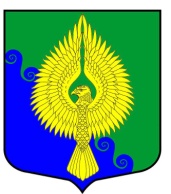 Внутригородское муниципальное образованиеСанкт-Петербургамуниципальный округ ЮНТОЛОВОМестная Администрация(МА МО МО Юнтолово)ПОСТАНОВЛЕНИЕ« 25 »  октября  2019 года	 								  №  01-18 / 60Об утверждении Среднесрочного финансового планавнутригородского муниципального  образования Санкт-Петербурга муниципальный округ Юнтолово на 2020-2022 годыВ соответствии со статьей 174 Бюджетного кодекса Российской Федерации и статьей 10 Положения о бюджетном процессе в муниципальном образовании муниципальный округ  ЮнтоловоМестная Администрация постановила:Утвердить среднесрочный финансовый план внутригородского муниципального образования Санкт-Петербурга муниципальный округ  Юнтолово на 2020-2022 годы согласно приложению.Постановление вступает в силу с момента принятия.Контроль за выполнением постановления остается за Главой Местной Администрации.Глава Местной Администрации								Е.Н.Ковба